DOMANDA DI PARTECIPAZIONE VINITALY 2017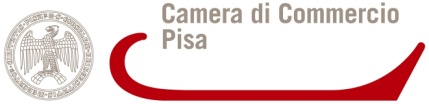 Verona 9 – 12 Aprile 2017da inviare entro il 19 OTTOBRE 2016 – ore 13:00ESCLUSIVAMENTE alla PEC: cameracommercio@pi.legalmail.camcom.itIl/La sottoscritto/a_____________________________________________________________________________________________________titolare/legale rappresentante dell’Impresa/Consorzio______________________________________________________________________C.F./P.IVA ______________________con  sede legale in Via/Piazza______________________________________________________________ Cap. ___________Comune ______________________________________________________________  tel. ___________________________ Fax ______________________________________ e-mail________________________________________________________________Persona che sarà presente in fiera______________________________________________  Cell.______________________________________C H I E D E(barrare)Imprese:di partecipare alla Fiera Internazionale VINITALY VERONA 2017Consorzi:di partecipare alla Fiera Internazionale VINITALY VERONA 2017prenotando nr. ______ spazi DICHIARAdi aver preso visione della Circolare e del Disciplinare di partecipazione per la manifestazione in oggettoSI IMPEGNAal pagamento ENTRO E NON OLTRE IL 31 OTTOBRE 2016 delle quote di partecipazione e iscrizione da corrispondere alla Camera di Commercio di Pisa secondo le modalità descritte nel Disciplinare di Partecipazione.ALLEGADichiarazione De MinimisDichiarazione Sostitutiva Atto di notorietàFotocopia di un documento di identità in corso di validità del Titolare/Legale Rappresentante (qualora il documento non sia firmato digitalmente)Lì _______________________								TIMBRO E FIRMAAi sensi e per gli effetti del D. Lgs. 196/2003, il partecipante/Azienda sottoscrive la presente quale espresso consenso al trattamento dei propri dati personali da parte della “CAMERA DI COMMERCIO I.A.A di PISA ” e conferma di aver ricevuto informativa sui seguenti punti:i dati personali verranno trattati esclusivamente per gli scopi connessi ai fini istituzionali della CAMERA DI COMMERCIO I.A.A. di PISA  ovvero dipendenti da obblighi di legge, ivi compresa l’adozione di misure di sicurezza; i dati personali potranno essere trattati anche per finalità di informazione circa le attività promozionali e di formazione promosse dalla CAMERA DI COMMERCIO I.A.A di PISA, anche con newsletter a mezzo e-mail e/o fax e/o posta di superficie; i dati personali saranno trattati manualmente e con strumenti automatizzati, conservati per la durata prevista dal D. Lgs. 196/2003 e alla fine distrutti;il conferimento dei dati è obbligatorio per beneficiare dei servizi di cui sopra e l'eventuale diniego di consenso comporta l'impossibilità per la CAMERA DI COMMERCIO di PISA di erogare il servizio richiesto;i dati personali non saranno diffusi presso terzi;l'azienda interessata gode dei diritti assicurati dall'art. 7 del citato D.Lgs. 196/2003, che potranno essere esercitati, secondo l'art. 8 D. Lgs. 196/2003, mediante apposita richiesta al titolare o al responsabile del trattamento; titolare del trattamento è la CAMERA DI COMMERCIO I.A.A. di PISA.Data __________________________________							TIMBRO E FIRMASottoscritto con firma digitale ai sensi del D. Lgs. n. 82 del 07/03/2005 e s.m.i.